5) DEPREMZEDE ÇOCUKLAR EĞLENCELİ FİZİK DENEYLERİ İLE EĞLENDİDicle Çocuk Üniversitesi ve Ziya Gökalp Eğitim Fakültesi iş birliği ile Selahattin Eyyubi Kız Öğrenci Yurdunda kalan depremzede çocuklar için "Topluma Hizmet Uygulamaları" dersi kapsamında “Eğlenceli Fizik Deneyleri" ve "Drama" atölyeleri düzenlendi.Ziya Gökalp Eğitim Fakültesi Fen Bilgisi bölümü öğrencileri tarafından yapılan etkinlikte temel fizik prensipleri ile ilgili deneyler yapılarak çocukların katılımı sağlandı. SKS Daire Başkanlığında görevli Drama hocaları Murat Fidan ve Sultan Çakmak ile Ziya Gökalp Eğitim Fakültesi Okul öncesi öğretmenliği bölümü öğrencileri tarafından drama çalışmaları ve kukla gösterileri gerçekleştirildi. Etkinlik sonunda depremzede çocuklara hediyeler verildi.Katılımcı olarak yaklaşık 100 kişi vardı.NOT: 23.05.2023 tarihinde yapıldı. 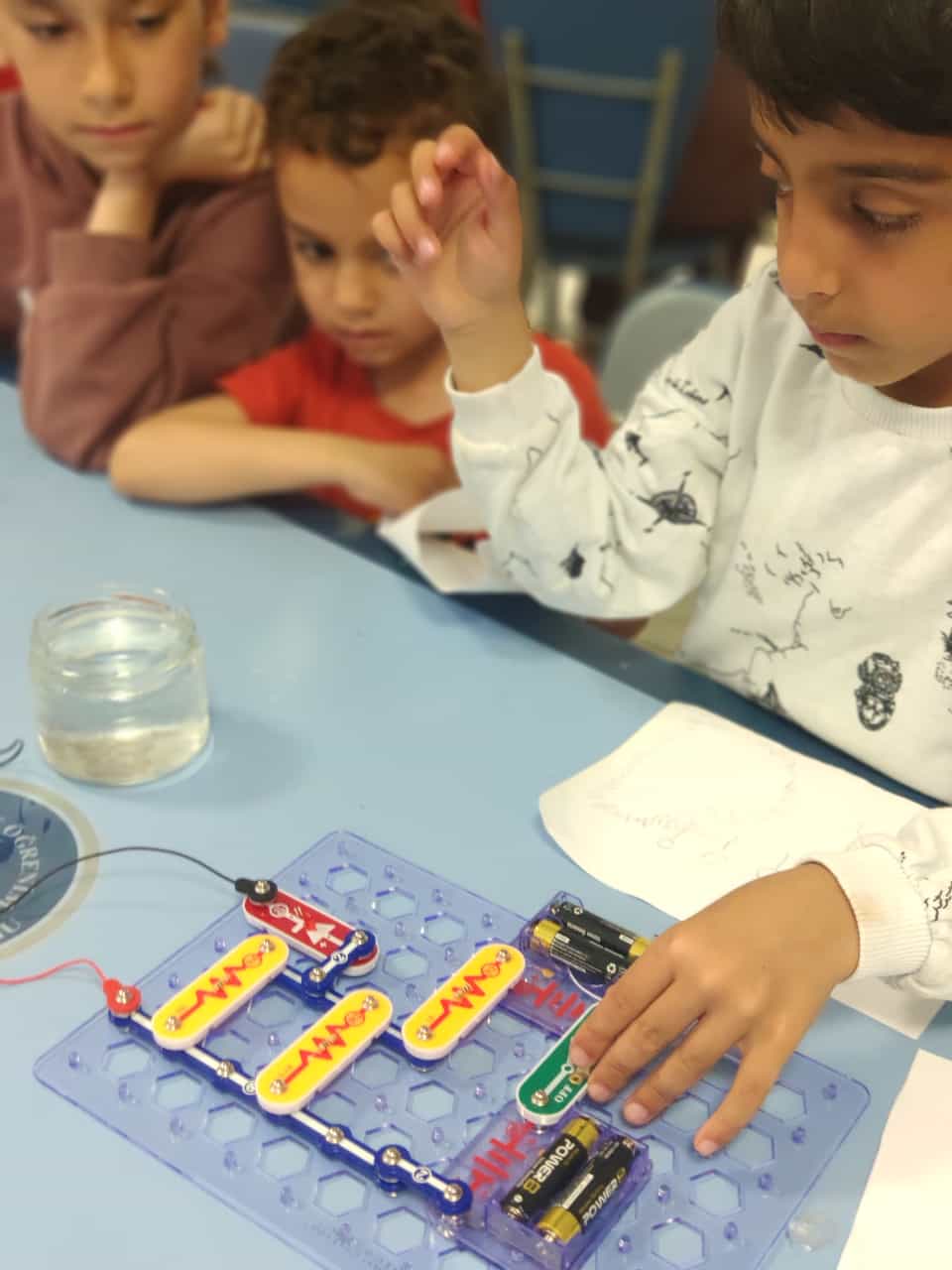 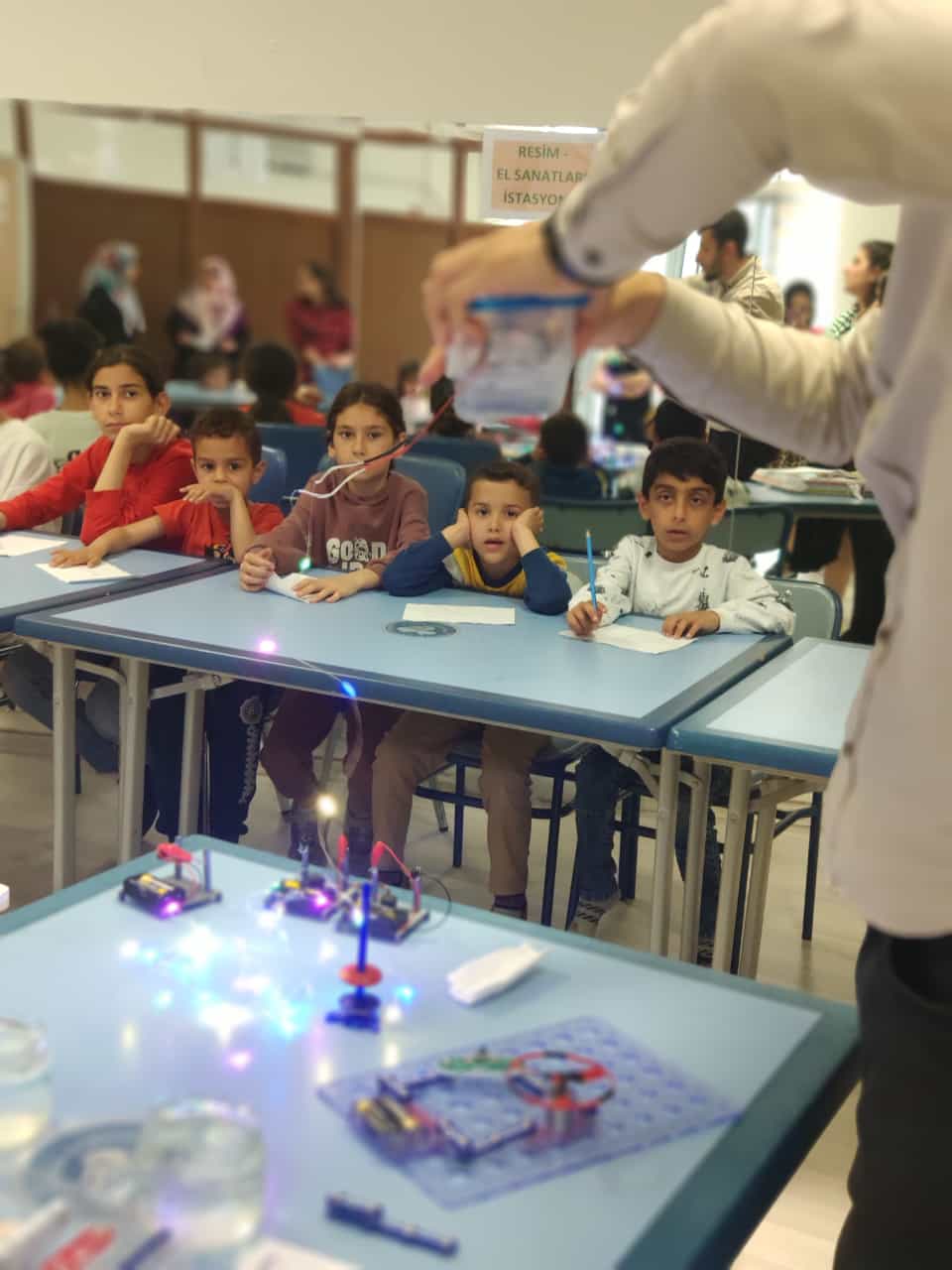 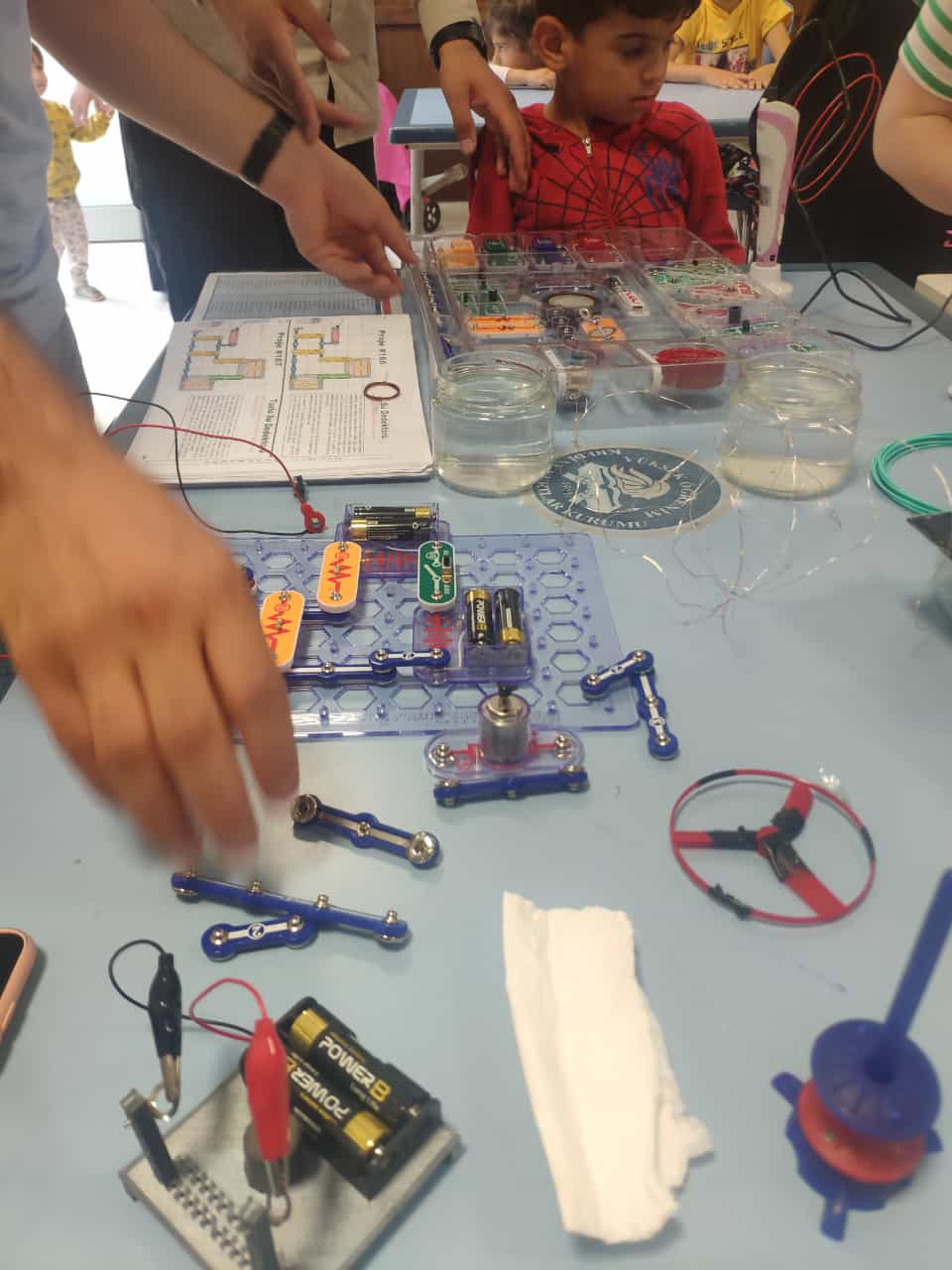 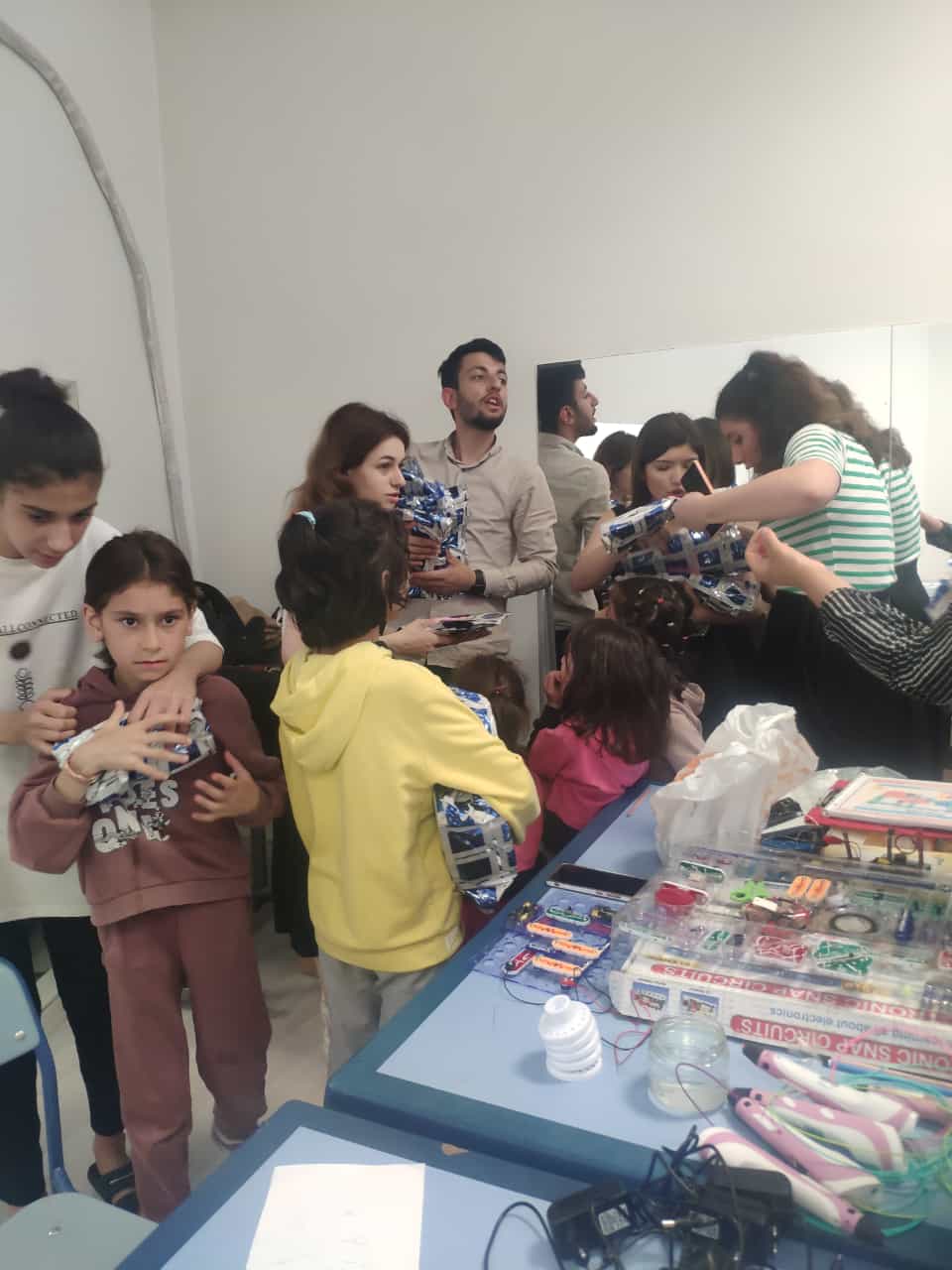 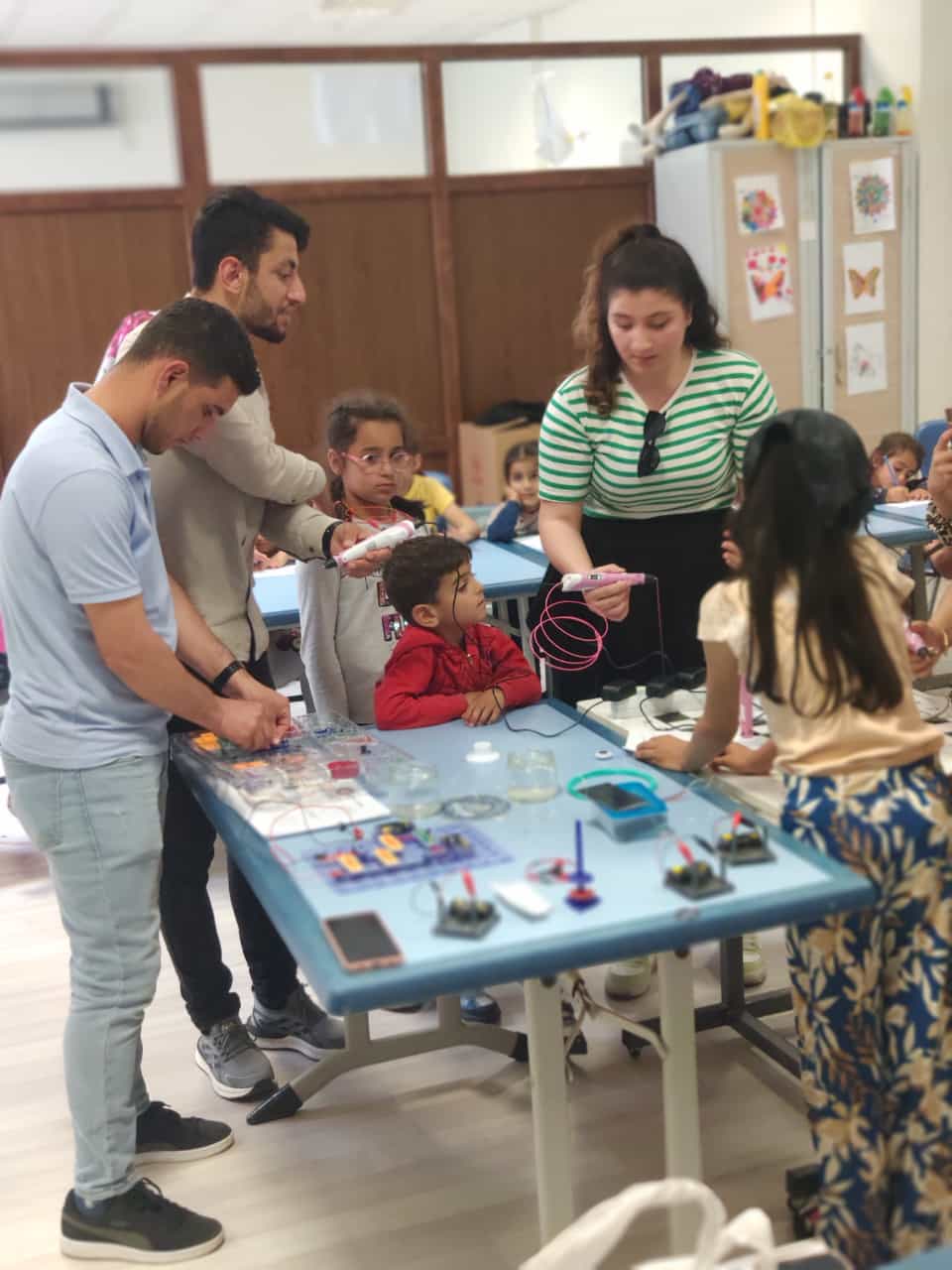 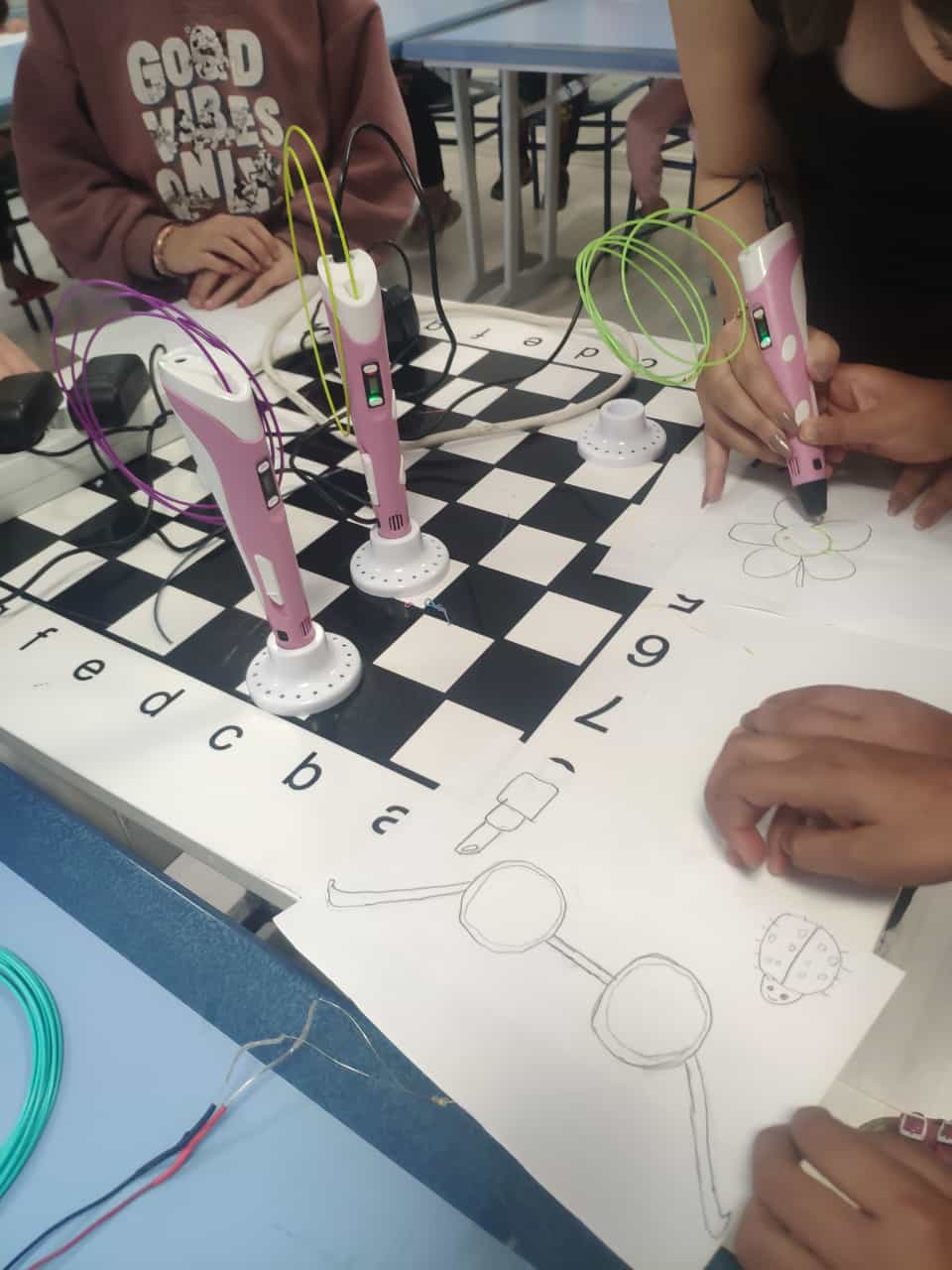 